Unit 8 Lesson 4: Decompose Even and Odd NumbersWU Number Talk: Equal Addends (Warm up)Student Task StatementFind the value of each expression mentally.1 Share in Different WaysStudent Task StatementKiran baked 12 cookies. He wants to put them in two gift bags. Show a few different ways he can share the cookies.Can both bags have the same amount of cookies?Can both bags have an even number of cookies?Can both bags have an odd number of cookies?Can one bag have an even number of cookies and the other have an odd number of cookies?Lin baked 14 cookies. She wants to put them in two gift bags. Show a few different ways she can share the cookies.Can both bags have the same amount of cookies?Can both bags have an even number of cookies?Can both bags have an odd number of cookies?Can one bag have an even number of cookies and the other have an odd number of cookies?Noah baked 15 cookies. He wants to put them in two gift bags. Show a few different ways he can share the cookies.Can both bags have the same amount of cookies?Can both bags have an even number of cookies?Can both bags have an odd number of cookies?Can one bag have an even number of cookies and the other have an odd number of cookies?2 Represent Numbers with Two AddendsStudent Task StatementPick a number between 0 and 20.Decide with your partner whether the number is even or odd.Complete the equation to show your number as the sum of two equal addends. If you cannot use two equal addends, use two addends that are as close as possible.evenoddImages for Activity Synthesis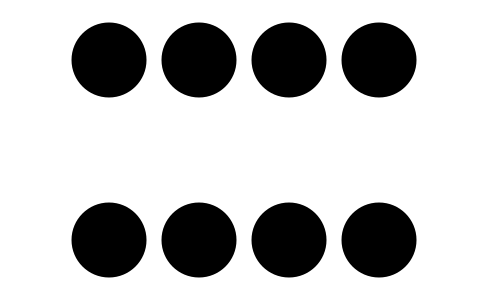 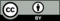 © CC BY 2021 Illustrative Mathematics®